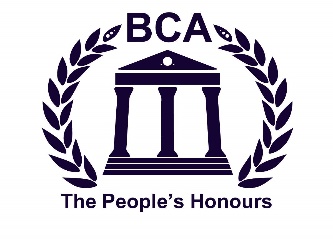 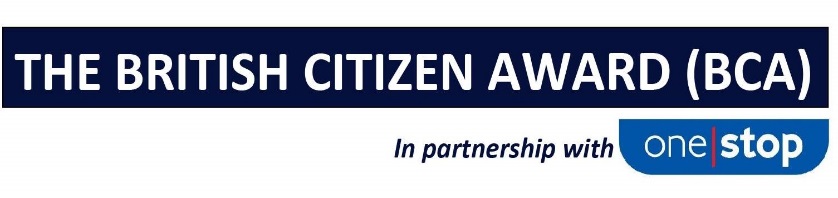 THE BRITISH CITIZEN AWARD RELEASES JUNE 2023 
PEOPLE’S HONOURS LISTOn Thursday 29th June at the Palace of Westminster 26 individuals from around the UK will be awarded the prestigious British Citizen Award for their exceptional endeavours which have positively impacted communities up and down the country.The 26 making the June 2023 People’s Honours list have all been recognised for making a positive contribution to life in the UK, and sometimes further afield.The British Citizen Award in partnership with One Stop, is now in its ninth year and recognises an elite group of exceptional individuals twice annually. The June 2023 cohort of medalists each receive the BCA Medal of Honour as a legacy for their commitment to others and richly deserve the right to use the letters BCA after their name in perpetual recognition of the nation’s gratitude. The full list of those being honoured is below:THE British Citizen Award June 2023 People’s Honours ListMarie Ralph BCAe for Services to Education
Austism champion and trainer, running two charities supporting parents of Autistic childrenAkef Akbar BCAe for Services to Education
Supporting and promoting inter-racial harmony through educating hard-to-reach communitiesGary McKee BCAc for Services to the CommunityRaising over £2million over 20 years and encouraging an active lifestyle to over 1500 in the local community Joyce Nicoll BCAv for Services to Volunteering & Charitable GivingCharis Charity founder and volunteer for 30 years, providing a much-needed resource to the communityPeter Whittingham BCAc for Services to the CommunityCommunity hero and village milkman of 46 years helping to protect the vulnerable and reduce isolationismMonju Meah BCAv for Services to Volunteering & Charitable Giving
Dedicated foodbank volunteer for 15 years who has raised over £300,000Dawn Murray BCAh for Services to Healthcare20 years supporting those suffering ‘disenfranchised grief’ after pet bereavementEdward (Eddie) Lewis BCAc for Services to the CommunitySupporter of three children’s charities for 40 years raising almost £5 millionRam Prakesh Gupta BCAe for Services to EducationProvided IT equipment to thousands of underprivileged families to better their education Heather Prangley BCAc for Services to the Community13 years creating a more harmonious neighbourhood engaging different communities James Anderson BCAv for Services to Volunteering & Charitable GivingProviding free services for the elderly and vulnerable living in fuel and food povertyJeewan Kala Gurung BCAhon for Services to the CommunityCreator and trainer for counselling services to the Gurkha community reaching thousandsMichael Thomas Hampton BCAc for Services to the Community'Mike on a Bike' creator of Local Larder delivering food and essentials to those in needDamien Reynolds BCAv for Services to Volunteering & Charitable GivingFounder of a mental health support charity for young people suffering lonelinessAngie Sutcliffe BCAo for International AchievementActively raising morale of children in Ukraine and supporting the relief effortChris Kapnisis BCAc for Services to the CommunityChurch leader raising £13million to rebuild and re-design a community asset in DagenhamKeith Grainge BCAc for Services to the CommunityCreated a fitness group for over 70's promoting positive mental and physical health Lesley Allen BCAc for Services to the Community22 years supporting elderly African-Caribbean residents in inner city LondonMark Milligan BCAe for Service to EducationCreator of the largest dedicated educational platform for archaeology and anthropology globallyPeter Edwards BCAv for Services to Volunteering & Charitable Giving50 year RNLI volunteer dedicated to saving lives at sea and promoting the 200 year-old charityElizabeth (Libby) Ranzetta BCAc for Services to the CommunityCo-Founder of Bury St Edmunds Rickshaw, offering free rides to those with limited mobility and social isolationGemma Ellis BCAv for Services to Volunteering & Charitable GivingFounder of ‘Stage 4 Deserves More’ and ‘The Gem Foundation’ providing funding for researchDr. Muhammad Nasti BCAo for International AchievementFounder Mothers Helpage UK, aiding humanitarian disasters in over 20 countries globallyTerry Woods BCAv & Barbara Woods BCAv for Services to Volunteering & Charitable GivingDynamic duo who raised over £450,000 for multiple charities and supporters of the Anne Conroy Trust Tyler Murphy BCAv for Services to Volunteering & Charitable GivingCreator of 'Tylers Trust' to provide toys for children being treated for long-term and complex health issuesThe British Citizen Award was established in 2015 to recognise exceptional individuals who work tirelessly and selflessly to make a positive impact on their communities and society. The BCA recognises true community heroes who would otherwise likely be overlooked. Dubbed ‘The People’s Honours’, the BCA has so far recognised over 500 exceptional individuals for their divergent endeavours, making them a very exclusive group of the nation’s favourites. Anyone with an MBE, OBE or Knighthood is ineligible for a BCA having already been deemed to have received recognition, however, anyone receiving the BCA can still be nominated for the other honours. Nominations can be made a www.britishcitizenawards.co.uk. Whilst the programme is currently operating nationwide in the UK, negotiations for licensing the programme in overseas territories including the US, Australia, Canada, UAE, India & Spain are ongoing.***ENDS***Date of issue: 15th June 2023For more information, please contact press@britishcitizenawards.co.uk or call 0203 002 7764.Notes to EditorsThe British Citizen Award recognises individuals that positively impact others and highlights the positive 
aspects of multi-cultural communities, workplaces, community groups and charities throughout the UK. It is accessible to all and serves to celebrate the good things that make Britain great.  
There is no fee for making a nomination. Nominees who are granted a BCA will be invited to attend the 
Presentation Day at the Palace of Westminster. Presentations are held twice annually in January and July (June this year for operational reasons).The full list of categories for the British Citizen Awards are: BCAc for Service to Community
BCAi for Service to Industry
BCAa for Service to Arts
BCAe for Services to Education
BCAh for services to Healthcare
BCAb for Service to Business
BCAv for Volunteering & Charitable Giving
BCAo for International AchievementThe full list of supporters include:One Stop SpecsaversPlaces for PeopleObjective HRUniserveBig Bus LondonTigerbond